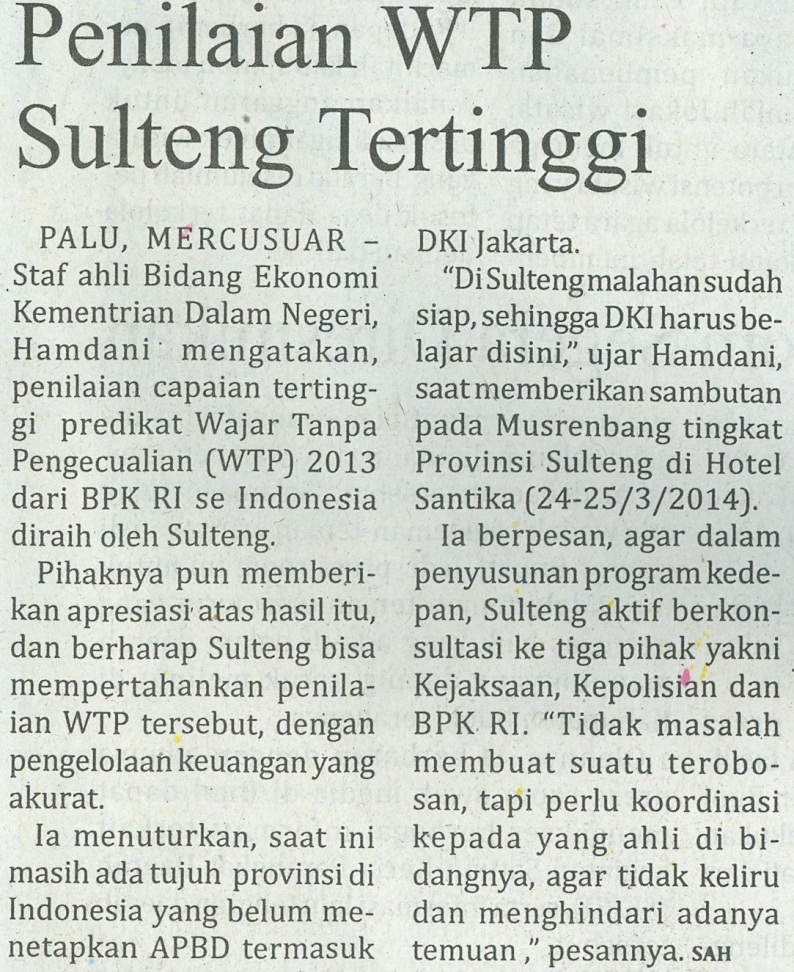 Harian    	:MercusuarKasubaudSulteng IHari, tanggal:Selasa,25 Maret 2014KasubaudSulteng IKeterangan:Halaman 13 Kolom 7-8KasubaudSulteng IEntitas:Provinsi Sulawesi TengahKasubaudSulteng I